Odgojno – obrazovno područje: KomunikacijaZadatak: Pročitaj brojalicu nekoliko puta! Oboji slike mačke i miša!Brojalicu prepiši u bilježnicu pisanim slovima!Brojalica: „A, be, ce, de“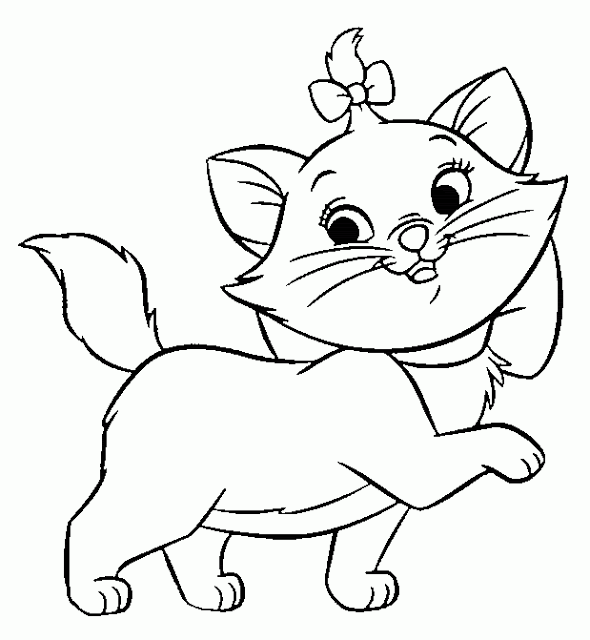 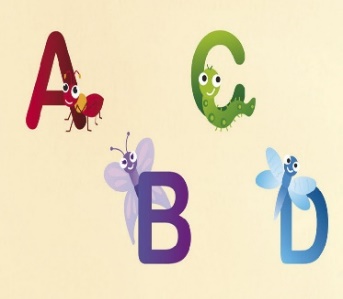 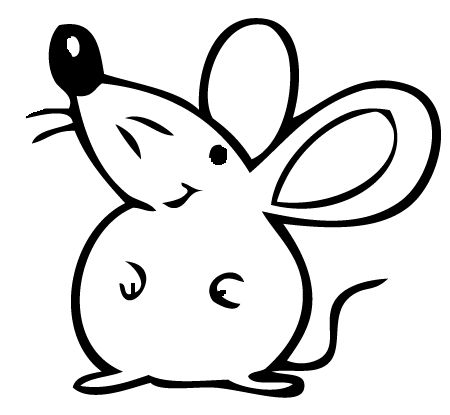 A, be, ce, de,A, be, ce, de,mačka predena vrh grede,a miš motapreko plota.*  Slike su uzete s internetskih stranica:https://i.pinimg.com/474x/c3/96/45/c396450b2bbb065ca4e840cf69acac0f.jpghttps://i.pinimg.com/originals/bb/08/4e/bb084e43fa13b1fdc424a901926e7b8f.gifhttps://cdn.shopify.com/s/files/1/1094/4892/products/zidne-naljepnice-abeceda-slova-zivotinje_2048x.jpg?v=1576931556